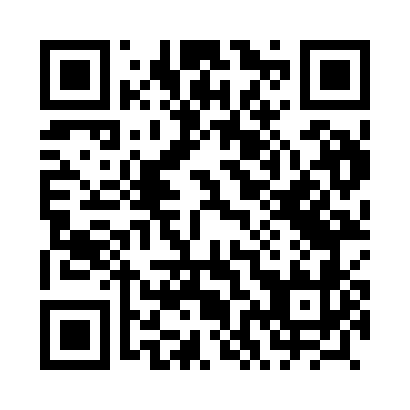 Prayer times for Swidniczek, PolandWed 1 May 2024 - Fri 31 May 2024High Latitude Method: Angle Based RulePrayer Calculation Method: Muslim World LeagueAsar Calculation Method: HanafiPrayer times provided by https://www.salahtimes.comDateDayFajrSunriseDhuhrAsrMaghribIsha1Wed2:335:0112:265:337:5210:102Thu2:304:5912:265:347:5410:133Fri2:264:5812:265:357:5610:164Sat2:234:5612:265:367:5710:195Sun2:194:5412:265:377:5910:226Mon2:154:5212:265:388:0010:257Tue2:124:5112:265:398:0210:298Wed2:114:4912:265:408:0410:329Thu2:114:4712:265:418:0510:3310Fri2:104:4612:265:428:0710:3411Sat2:094:4412:265:438:0810:3412Sun2:094:4312:265:448:1010:3513Mon2:084:4112:265:458:1110:3614Tue2:074:3912:265:468:1310:3615Wed2:074:3812:265:478:1410:3716Thu2:064:3712:265:478:1610:3817Fri2:064:3512:265:488:1710:3818Sat2:054:3412:265:498:1910:3919Sun2:054:3212:265:508:2010:4020Mon2:044:3112:265:518:2110:4021Tue2:044:3012:265:528:2310:4122Wed2:034:2912:265:528:2410:4123Thu2:034:2812:265:538:2610:4224Fri2:034:2612:265:548:2710:4325Sat2:024:2512:265:558:2810:4326Sun2:024:2412:275:558:2910:4427Mon2:014:2312:275:568:3110:4528Tue2:014:2212:275:578:3210:4529Wed2:014:2112:275:588:3310:4630Thu2:014:2012:275:588:3410:4631Fri2:004:2012:275:598:3510:47